				200 Hour Training Application/Agreement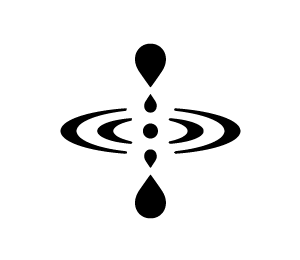 INTENT OF TRAINING:  ZEN LOFT YOGA & OUTREACH®(ZLY) 200 hour teacher training is designed for students of all levels who are interested in becoming a teacher, teachers who are interested in furthering their education, as well as students who simply wish to deepen their practice and understanding of the system of Yoga as a whole. ZLY 200 hr training will allow students to share the essence and the science of yoga and will  provide them with the skills necessary to teach a dynamic yoga class by teaching intelligent sequencing;  a deeper understanding of anatomy and physiology, 8 limb path of yoga and the history and philosophy of yoga and its evolution in our western culture. THE PROGRAM:  The program is a general Hatha Yoga training with a non-dogmatic and authentic approach.  It focuses on a wide range of yoga styles, teachers and traditions, such that no one particular style or teaching is recommended. The focus of this program is on Yoga as a complete system and the principles that unify all styles of Yoga.CERTIFICATION:  This 200 intensive teacher training meets the Yoga Alliance standards, and will be held under the direct supervision of Jodi Weiner (E-RYT 500) hosted by Zen Loft Yoga. Graduates who receive the certification are eligible for registration with the Yoga Alliance at the 200 hour level. Please complete all of the following pages fully and attach all required documentation, if any. Return this Application and Registration Agreement to Zen Loft Yoga via email to ZenloftyogaFL@gmail.com or at the studio. If for any reason an application is denied, ZLY will promptly refund all deposits paid. By completing and submitting all attached documentation as required, you, the applicant, represent that all information is true and complete, and that you agree to be bound by all of the conditions established by Zen Loft Yoga & Outreach, LLC for its 200 Hour Yoga Training Program. Dates of Training: September 6 - Jan19Meeting times:Fridays 6-9, Saturday and Sunday 9a-4p1x a week (or more if desired) based on studio schedule with JODI, specifically throughout the program. APPLICATION INFORMATION AND QUESTIONNAIRE Full Name: Address: Phone: Email: Emergency Contact:                          Name ________________________________________________                         Number ________________________________________                         Relationship _______________________________________Date of Birth :Payment Options:  Tuition does not include suggested readings. Manual for the  Training will be supplied.  The training manual is owned by and the property of Jodi Weiner and Zen Loft Yoga & Outreach, LLC® and shall not be reproduced without the express written approval of both. ___________ 	Pay in full on return of this application (3300.00)___________Non refundable Deposit ($800), installment plan $625 due monthly with payment in full completed by June 1. If paid by CC, please note a 3% CC fee will be applied. Cash payments accepted to save $75 if paid in full. Method of Payment:                 Cash______     Credit  Card No:___________________________________________________                 Name on Card______________________________________________                 Expiration Date _____________________________________________ Condition of Health:                                       ____ Excellent    ____ Fair                                      __  Good          ______ Poor Please specify any health concerns or conditions that may hinder our time together:Please describe any physical injuries that may be aggravated by practiceAre you taking any medications that could affect the time we spend togetherShare your yoga experience (include all student as well as teaching experience, if any) How often do you practice on a mat? Why are you taking this teacher training and what do you intend to gain from it? Are you fully committed to the time required to complete this training? Are you fully committed to meet the financial requirements of this training? Any other concerns or relevant information you would like us to know REGISTRATION AGREEMENT Cancellation Policies: An amount equal to the deposit is non-refundable and non - transferable. Any payments above the non-refundable deposit amount will be refunded on cancellations made in writing, no later than 15 days before the start of the program. Thereafter, no refunds will be honored, however, if a wait list is available, Zen Loft Yoga & Outreach will make any reasonable attempt to make substitutions. No refunds will be made after beginning of the program.  In the event of cancellation that is not within the allowed 15 days, you agree that ZLY may charge any balance due to the following card: Card No_________________________________________________________________ Name on Card___________________________________________________________ Expiration Date__________________________________________________________ ZLY reserves the right to cancel any program at any time. If this occurs, a full refund will be issued. CURRICULUM AND TRAINING SCHEDULE: In order to pass the training and receive certification, all students are required to meet all of the application requirements and fully participate in each and every aspect of the training. This means:      1.  Attendance to each class and events as specified by the teacher      2.  Completion of written homework requests.      3.  Passing final written exam and practical to include public class teaching.All students are required to be on time, attend each class and event with an open mind and open heart. This means conducting yourself within the spirit and integrity of the training, in a harmonious and cooperative manner, strictly following all schedules and deadlines, and timely completing all required readings, seminars, workshops and classes. If all requirements are fulfilled, the student will receive a final certification enabling you to register with Yoga Alliance and if you desire to teach you will have enough tools and education to make an impact with yoga. ADDITIONAL TERMS AND CONDITIONS: A.  By agreeing to participate in the teacher training, you represent your commitment to teaching Yoga and agree to uphold the yogic principles that are the basis for teaching. If for any reason, Zen Loft Yoga & Outreach® deems that you are not operating in the spirit and integrity of the training or following the terms of this Agreement, you may be asked to leave the training and you will not be entitled to a refund of any portion of any amounts previously paid.  B.  Once you receive a final certification, you may independently teach at any Yoga Studio.   However,  you may not own a studio or have ownership interest in a Yoga Studio that is located within fifteen (15) miles of Zen Loft Yoga & Outreach, LLC® for two years following your certification.  You will be responsible for all costs and attorney fees if you breach this agreement. By signing this letter you are agreeing that these terms are reasonable. C.  You must also understand that your certification as a yoga teacher does not make you an agent or employee of ZLY. D.  By signing this letter, you unconditionally represent that you are in good health and that you have been examined by a licensed physician within the past six months and have been found by your physician to be in good health and fully able to perform all physical requirements of the training. You understand and acknowledge that you are to receive the instruction of the training and you will not hold Zen Loft Yoga & Outreach, LLC® or its teachers or representatives in the training to any higher standard of care than that applicable to the standard of care of similar yoga training and certification programs in the industry. You agree to waive and release Zen Loft Yoga & Outreach, LLC, and its owners, agents, instructors and employees from all liability for any and all loss or damage on account of injury or death whether caused by negligence or otherwise while you are in the training or while practicing yoga or other activities, programs or education offered by ZLY or the Program. You expressly agree to hold ZLY and its owners, agents and employees harmless for any fees or costs or expenses that may be incurred out of necessity to defend any law suit instituted by virtue of injury or death or damage you may suffer. You also agree that these provisions are intended to be as broad and inclusive as is permitted by the laws of the State of Florida and that if any portion is held to be invalid, the balance shall, notwithstanding, continue in full force and effect.   E.  You understand and agree that this agreement is subject to the laws of the State of Florida and any dispute will be resolved only under the laws of the State of Florida and in Broward County. BY SIGNING THIS APPLICATION AND REGISTRATION BELOW AND RETURNING IT TO ZEN LOFT YOGA & OUTREACH®, TOGETHER WITH APPROPRIATE PAYMENT SELECTED, YOU AGREE TO BE BOUND BY ALL THE TERMS WRITTEN ABOVE AND SUBJECT TO THE ETHICAL GUIDELINES AND SCHEDULE ATTACHED. Printed Name	Signature/Date